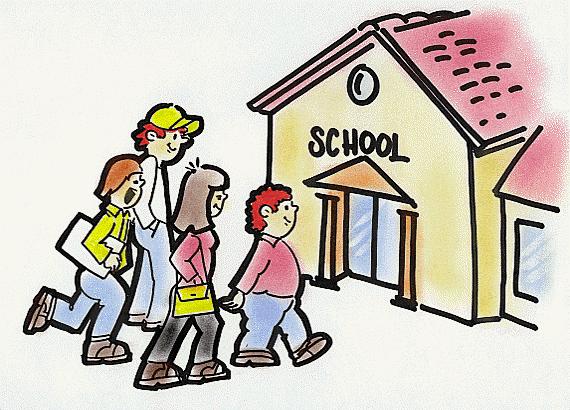 January 28, 2021Welcome:Ms. Robinson called the meeting to order at 4:01pm. The minutes for December were reviewed. A motion was made to accept the minutes. The motion carried.Treasurer’s Report:The total amount currently in the fund is $3,798.33.  There were no expenditures for the month of December.  A motion was made and seconded to accept the report. The motion carried.Principal’s Update:We are expanding our ESE classrooms with the addition of a third class.  We are currently in the process of hiring a new ESE teacher, and two additional paraprofessionals as part of that process.  We will also be adding a new brick and mortar pre-K classroom once a teacher is hired.Our distance learners are now being serviced by teachers from Picolata, R.B. Hunt, and Osceola elementary schools.  Mrs. Nimmons, our behavioral specialist, has accepted a position as dean at Palm Valley Academy.  She will be greatly missed, but we wish her all the best! Title 1:Mrs. MarzianiDuring December, Crookshank families participated in a Gratitude Tic Tac Toe activity lead by Mrs. Fenner, a 5th grade teacher.  One hundred and ten grids were returned.  Many of the students completed the free space by doing such things as paying for another family’s meal in a drive-thru restaurant, helping their neighbors, etc.   It was very special to see how our families work together to show gratitude and help others.  This is Mrs. Marziani’s last SAC meeting.   She is retiring on February 3 and will begin the process of relocating to Texas to be closer to family.   She has been at Crookshank since 2003.  We wish Mrs. Marziani all the best in retirement. Mr. Jackson said it best, “The Book Lady is parallel to none.”  She will be greatly missed!New Business:It is SAC survey time again.   The surveys open on February 1 and close on March 31, 2021.  There are approximately 20 questions that must be asked per the district, but then Crookshank has the option of adding other questions that would be helpful for the school moving forward.  After discussion, a motion was made and carried to add the following type of questions to the surveys: What types of trainings would you like to see offered to parents? (parent survey)A type of question that will let us know if there are additional needs that we can meet during the pandemic (parent survey).How can the media center better serve the needs of the staff and students? (staff survey)Susan Connor, the Title I Parent and Community Relationships Coordinator, spoke to the SAC committee about future training options.   Zoom offers the opportunity to reach more parents who may not normally attend an in-person meeting.  There will be an FSA night, transitioning to middle school, and technology offerings such as trending social media apps.  It was also discussed that using the local government TV channel might be a great option rather than only Zoom since some areas of the county have issues with internet access. Other Business:There is no other business.  The next SAC meeting will be held on February 25 ,2021 at 4:00pm.Ms. Robinson made a motion to adjourn the meeting at 4:57pm.  It was seconded and the motion carried.  